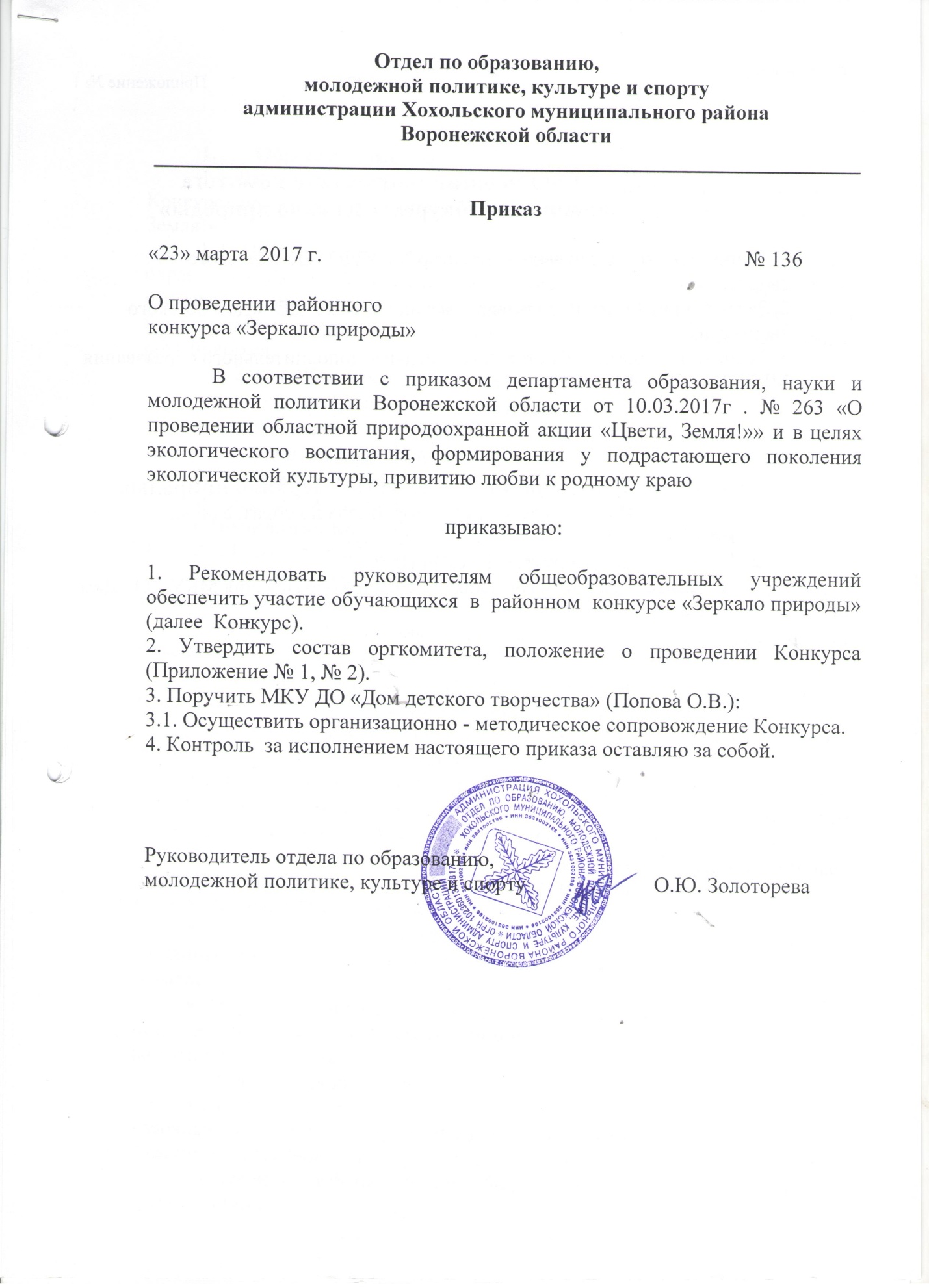 Приложение № 1.                                  Состав организационного комитета                           районного  конкурса  «Зеркало природы» 1.  Попова Ольга Васильевна – директор МКУ ДО «Дом детского творчества» 2. Закандыкина Ольга Васильевна  - методист  МКУ ДО  «Дом детского творчества».3. Трепалина Людмила Викторовна  – педагог дополнительного образования МКУ ДО  «Дом детского творчества» .Состав жюри  районного  конкурса  «Зеркало природы»Колтакова Л.В. – старший инспектор отдела по образованию, молодежной политике, культуре и спорту;Ртищева О.В.  - директор  МКУ «РЦКиД»;Артемова А.А. – педагог дополнительного образования МКУ ДО «Дом детского творчества»                         Приложение №2 Положение о районном конкурсе «Зеркало природы»Общие положения 1.1. Районный конкурс детского творчества «Зеркало природы» (далее - Конкурс) проводится в рамках областной природоохранной  акции «Цвети, Земля!».1.2. Цель Конкурса - привлечение внимания учащихся к проблемам охраны окружающей среды, воспитание бережного и внимательного отношения к природе средствами художественного творчества, направленными на повышение общего эстетического и культурного уровня обучающихся. 1.3. Задачи Конкурса:развитие интереса учащихся к народному творчеству;поиск и поощрение одаренных детей в системе образования;стимуляция творческой активности учащихся и педагогов.2. Участники КонкурсаВ Конкурсе могут принимать участие учащиеся 5 - 10 классов.         3. Номинации Конкурса3.1. Конкурс проводится по следующим номинациям:живопись и графика (рисунки карандашом, тушью, фломастерами; гуашью, живопись маслом, акварелью; черно-белая графика и др.);скульптура и керамика (круглая скульптура и рельефное панно; объемные и плоские композиции, и др.); природа и творчество (соломка, плоские флористические работы, поделки и композиции из различных природных материалов и т.д.); фитодизайн (объемные коллажи, аранжировка в восточном или европейском стилях, бонсай и т.д.); прикладное искусство-1 (гобелен, лоскутная техника, вышивка, плетение, работа с текстилем, ткачество, вязание (спицы, крючок, челночное кружево, «фриволите», игольное кружево, мягкая игрушка, батик);прикладное искусство–2 (дерево и изделия из него, роспись и резьба по дереву, береста-роспись и изделия из нее, кожа животных и рыб, изделия из лозы, камня,  металла, резьба и роспись по кости и изделия из нее); резервы – изделия художественного и технического творчества, созданные полностью или частично из разных производственных и бытовых отходов.Природа родного края глазами ребёнка (рисунок, живопись, фото, поделки прикладного искусства) – номинация для детей с ограниченными возможностями здоровья.                     4. Порядок и сроки проведения Конкурса4.1.Конкурс проводится в два этапа: - заочный (муниципальный) – с 30 марта по 7 апреля 2017 года.- заочный (областной) – 15 апреля по 20 мая 2017 года.4.1. Конкурсные работы должны быть оформлены в соответствии с требованиями.4.2.Анкета-заявка оформляется на каждую конкурсную работу (приложение 2).4.3.Конкурсные работы (в виде фотографий) вместе с анкетой заявкой необходимо прислать до 07 апреля на электронный адрес дома детского творчества.   На Конкурс принимаются не более  3 работ (фотографий)  от школы в каждой номинации.4.4.Конкурсные работы принимаются в виде электронных фотографий разных проекций в формате Word с описанием, в котором указывается название работы, Ф.И. автора, техника исполнения и материал, из которого выполнена работа и сопроводительный текст, раскрывающий замысел автора, особенности техники исполнения.5. Подведение итогов Конкурса.5.1.Победители Конкурса награждаются дипломами отдела по образованию, молодёжной политике, культуре и спорту.Требования к оформлению конкурсных работРаботы на Конкурс по номинациям принимаются в виде электронных фотографий разных проекций в формате Word с описанием, в котором указывается название, Ф.И. автора(ов), техника исполнения и материал, из которого выполнена работа.К конкурсной работе необходимо приложить сопроводительный текст, раскрывающий замысел автора, особенности техники исполнения, перечень используемых материалов.Критерии оценки работ районного конкурса«Зеркало природы»В номинациях«Живопись и графика»1. Техника оформления работы.2. Композиция.3. Полнота освещения выбранной темы, образность.4. Грамотность рисунка.5. Цветовое решение работы.6. Оригинальность.7. Оформление работы.В номинациях «Скульптура и керамика» и «Прикладное искусство»Техника выполнения работы.Качество оформления.Композиция.Полнота освещения выбранной темы, образность.Цветовое решение работы.Оригинальность.Линия, пластикаВ номинациях «Природа и творчество»  и «Фитодизайн»Техника выполнения работы и качество ее оформления.Композиция.Полнота освещения выбранной темы, образность.Цветовое решение работы.Оригинальность.Линия, пластика.Полнота демонстрации природных свойств материала.В номинациях«Фитодизайн» 1. Техника выполнения работы и качество ее оформления.2.  Композиция.3.  Полнота освещения выбранной темы, образность.4.  Цветовое решение работы.5.  Оригинальность.6.  Линия, пластика.7.  Полнота демонстрации природных свойств материала.В номинациях«Прикладное искусство-1»      1.  Техника выполнения работы и качество её оформления.2.  Композиция.3.  Полнота освещения выбранной темы, образность.4.  Цветовое решение работы.5.  Оригинальность.6.  Линия, пластика.7.  Полнота демонстрации природных свойств материала.В номинациях«Прикладное искусство–2»      1.  Техника выполнения работы и качество её оформления.2.  Композиция.3.  Полнота освещения выбранной темы, образность.4.  Цветовое решение работы.5.  Оригинальность.6.  Линия, пластика.7.  Полнота демонстрации природных свойств материала.В номинации «Резервы»Оригинальность художественного замысла.Художественный эффект от использования в работе бросового материала.Оригинальность технологии.Оправданность данной технологии с точки зрения охраны окружающей среды.Цветовое решение работы, композиция, пластика.Качество выполненной работы.В номинации«Природа родного края глазами ребёнка»  Рисунки и живопись.Фотографии.Поделки прикладного искусства.Приложение 3Анкета-заявка участникарайонного конкурса «Зеркало природы»Номинация _______________________________________________________Ф.И.О. участника (полноностью)__________________________________Дата рождения «_____»_______________Домашний почтовый адрес (с индексом), контактный телефон 																													___________________________________________________________Место учебы, класс ______________________________________________________Сведения о руководителе, творческом консультанте:Ф.И.О. (полностью) 	________								__________________________________________________________________должность 											_____контактный телефон______________________________________________Наименование базового учреждения, его точный адрес, контактные телефоны, факс, электронная почта 																														_________________________ Название  работы______________________________________Тема работы _____________________________________________________________________________________________________________Вид работы и техника исполнения _____________________________________________________________ _________________________________________________________________Разрешение на публикацию (да, нет)________________________________                                            (нужное подчеркнуть)Разрешение на дарение  (да, нет)   или  на передачу  (указать кому)________                                                                      (нужное подчеркнуть)                          _________________________________________________________________В соответствии с Федеральным законом Российской Федерации от 27 июля 2006 года № 9  152-ФЗ «О персональных данных» даю согласие в течение 5 лет использовать мои вышеперечисленные данные для составления списков участников Конкурса, опубликования списков на сайте, создания и отправки наградных документов Конкурса, рассылки конкурсных материалов, использования в печатных презентационных/методических материалах Конкурса, предоставления в государственные органы власти, для расчёта  статистики участия в Конкурсе, организации участия в выставках.Дата заполнения:«___»__________ 2017г. Подпись автора  					Подпись руководителя  						